Minimumschema jaarrekening en staat van vermogen“BIJLAGE B”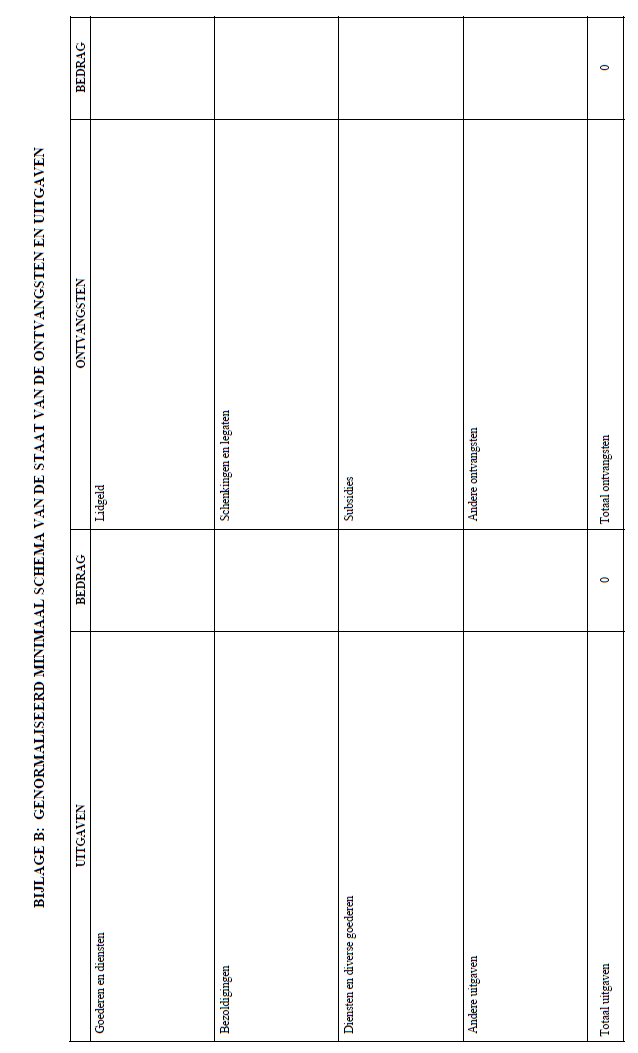 “BIJLAGE C”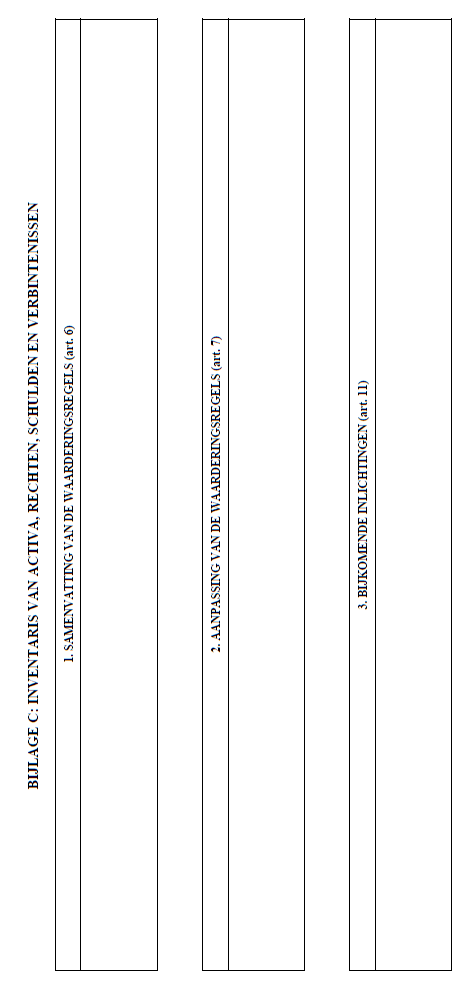 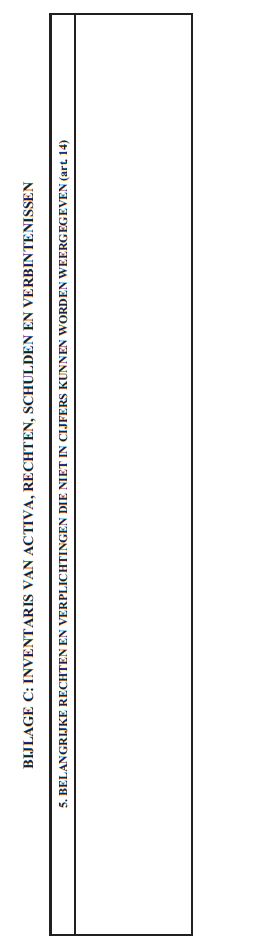 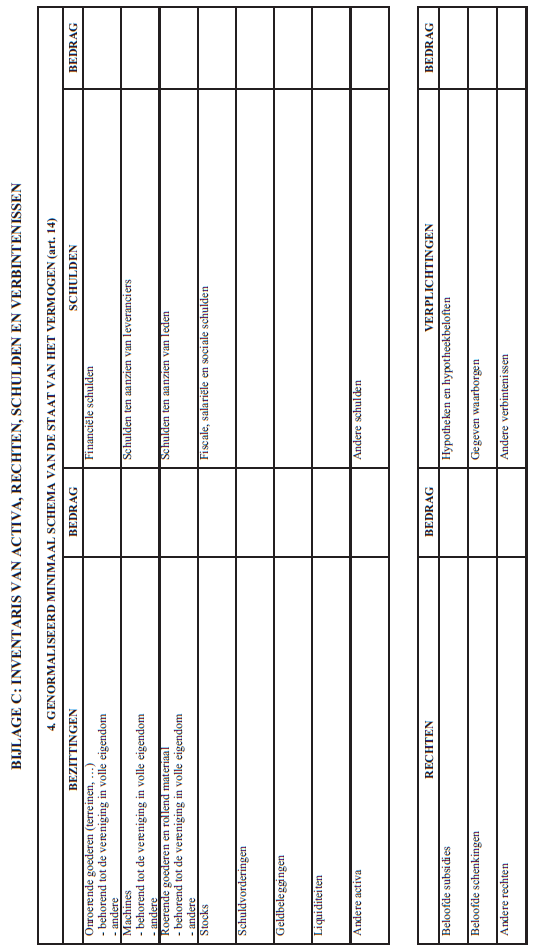 